平成３０年度入学　新入児保護者のみなさまへ★伏虎義務教育学校運動会のご案内平成３０年度本校第１学年に入学予定のお子様を運動会にご招待いたします。期日　　平成２９年９月２３日（土曜日）　雨天順延＊プログラムが決定しましたら、　HPに掲載します。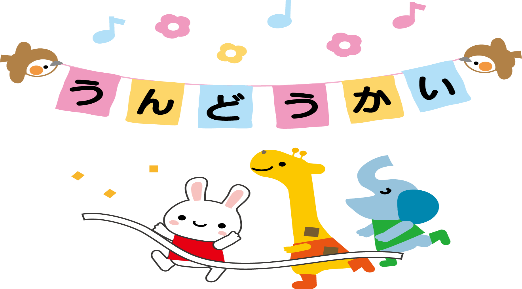 　　　　　＊プログラム午後の一番です。　　　　　　集合時間・集合場所は後日お知らせします。＊動きやすい服装で参加してください。帽子、飲み物等のご用意をお願いします。　★　平成３０年度　新入児　就学時健康診断のご案内日時　　平成２９年１０月５日（木）　　　午後１時１５分～４５分（受付）場所　　伏虎義務教育学校第１体育館（西側　旧城北小学校体育館）　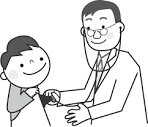 ＊お子様についてご相談がありましたら、学校までご連絡ください。電話　０７３-435-5115 　教頭まで◎運動会、就学時健康診断については、詳細が決定しましたら、各ご家庭へお手紙を送付します。又、現在は校区外にお住まいで、今後本校校区に居住される予定のご家庭があれば、電話にてご一報ください。◎校内に車の駐車は出来ません。近隣のパーキングをご利用いただくようにお願いします。